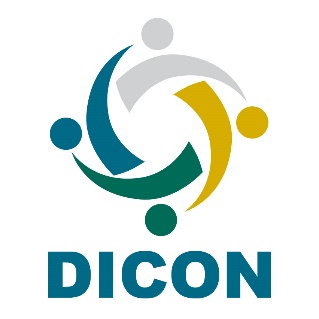 Pauta para a 3º Reunião Ordinária/3ª Reunião Técnica do DICON no ano de 2020Dia: 05 de outubro de 2020Horário: 15 às 18hs – horário de Brasília/DF15:00 a 15:30Abertura 15:30 a 16:45Apresentação sobre a Lei Geral de Proteção de Dados16:45 a 18:00Apresentação sobre o Planejamento de Auditoria Baseado em Riscos